BIURORZECZNIKA PRAW OBYWATELSKICH BDG-WPSO-115…….ZAŚWIADCZENIEo odbyciu ……………………………..Pan/Pani ……………………………………urodzony/a dnia ……………… w ……………………odbył/a …………………….w Biurze Rzecznika Praw Obywatelskichw okresie od ………….. do ……………………..w wymiarze ……………….. godzinOgólna ocena: ……………..Warszawa, dnia ………………………. r.		      ……..………..………………............            (podpis Dyrektora Generalnego)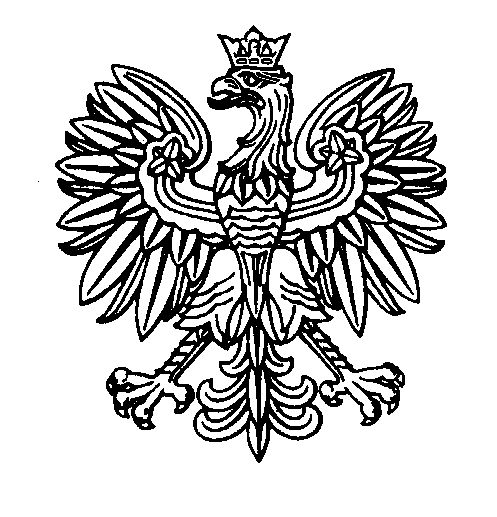 